ПАСПОРТдорожной безопасности муниципального образовательного учреждения дополнительного образования  детей станция детского и юношеского туризма и экскурсий «Абрис»2015 годОбщие сведенияМуниципальное образовательное учреждение муниципального образовательного учреждения дополнительного образования  детей станция детского и юношеского туризма и экскурсий «Абрис»Тип ОУ: дополнительного образованияМестонахождение ОУ: Российская Федерация, Ярославская область, г. Ярославль, ул. 50 лет ВЛКСМ, д.7аФактический адрес ОУ: 150034,  Российская Федерация, Ярославская область, г. Ярославль, ул. 50 лет ВЛКСМ, д.7а.Руководители ОУ:Директор:   Костров Андрей Александрович, (4852) 38-52-74      Заместитель директора по учебно-воспитательной работе:   Затеева Марина Валерьевна, (4852) 38-00-45Ответственные сотрудники муниципального органа управления образованием Начальник отдела дополнительного образования и воспитательной работы департамента образования мэрии города Ярославля Абрамова Елена Германовна, (4852) 40-51-19Ведущий специалист отдела дополнительного образования и воспитательной работы департамента образования мэрии города Ярославля Сметанина Кристина Владимировна, (4852) 40-51-20Ответственные от отдела ГИБДД УМВД по Ярославской областиЗаместитель начальника ОГИБДД УМВД по городу Ярославлю, майор полиции Виноградов Олег Сергеевич, (4852) 78-49-00Старший инспектор по пропаганде ОГИБДД УМВД России по городу ЯрославлюАртемова Елена Викторовна (4852) 78-49-10, (4852) 78-49-11; (4852) 78-49-12Ответственные педагоги за мероприятия по профилактике детского травматизмаЗверева Светлана Викторовна, конт.тел. (4852)  38-00-45Количество учащихся: 665Наличие уголка по БДД: имеется в холле на втором этажеНаличие класса по БДД: не имеетсяНаличие автоплощадок по БДД: не имеетсяНаличие автобуса в ОУ (школьного) или любого другого, предназначенного для перевозки обучающихся: не имеетсяВладелец автобуса: Время занятий в ОУ:9.30-20.00 (по расписанию педагогов)Телефоны оперативных служб:Единая служба спасения: 01, 112;Полиция: 02, 112. ОП Центральный: (4852) 30-02-02;Скорая медицинская помощь: 03. ГУЗ Станция скорой помощи: (4852) 45-14-04;Главная дежурная служба мэрии: (4852) 40-40-40, (4852) 40-40-41;МУ «Центр гражданской защиты» города Ярославля: (4852) 30-55-55.Приложения.1. Образцы схем муниципального общеобразовательного учреждения:1.1. План – схема района расположения (наименование ОО), пути движения транспортных средств и обучающихся;1.2. План-схема организации дорожного движения в непосредственной близости от (наименование ОО) с размещением соответствующих технических средств, маршруты движения обучающихся и расположение парковочных мест;2. Пояснительная записка к паспорту дорожной безопасности муниципального образовательного учреждения дополнительного образования детей станция детского и юношеского туризма и экскурсий «Абрис».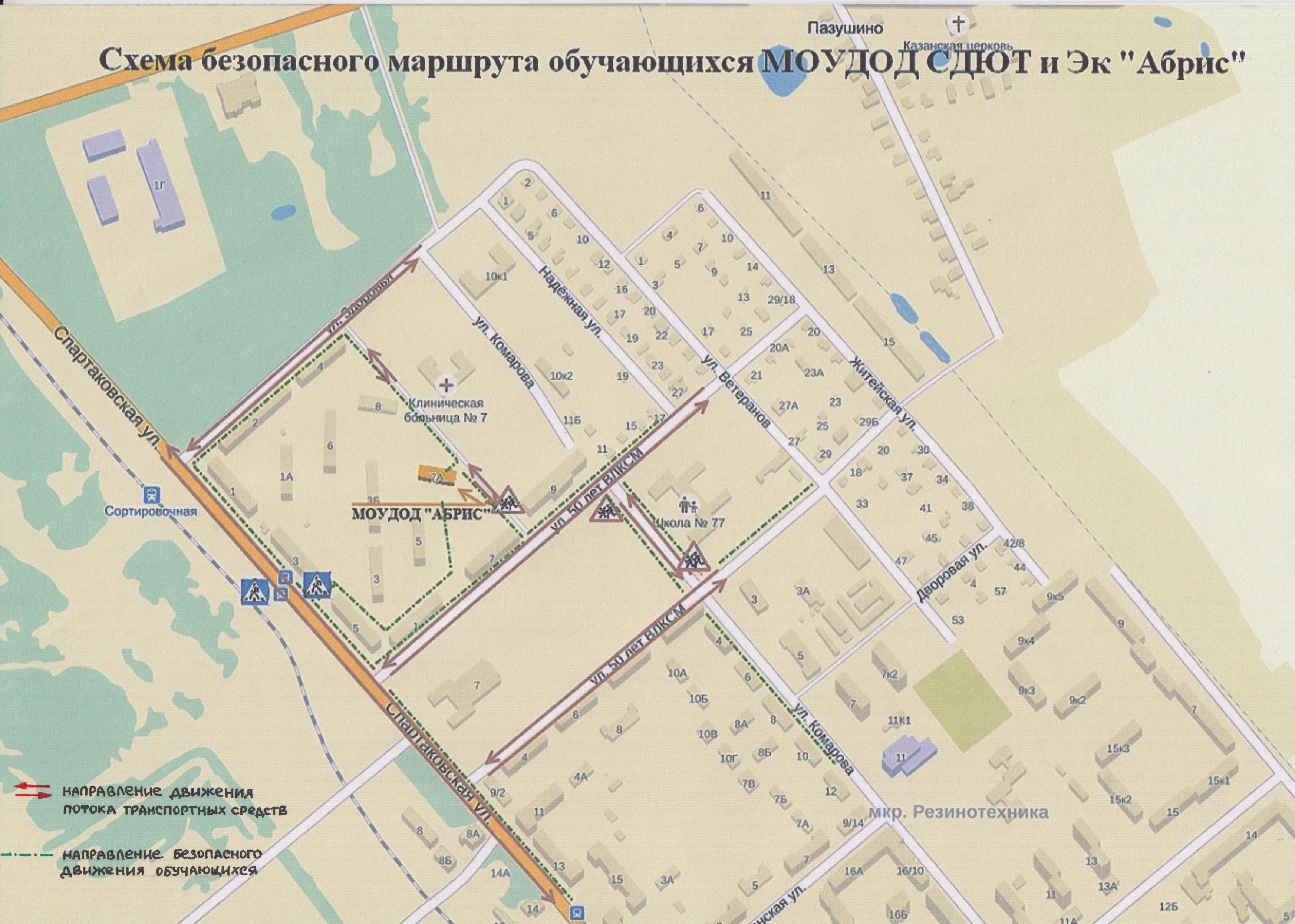 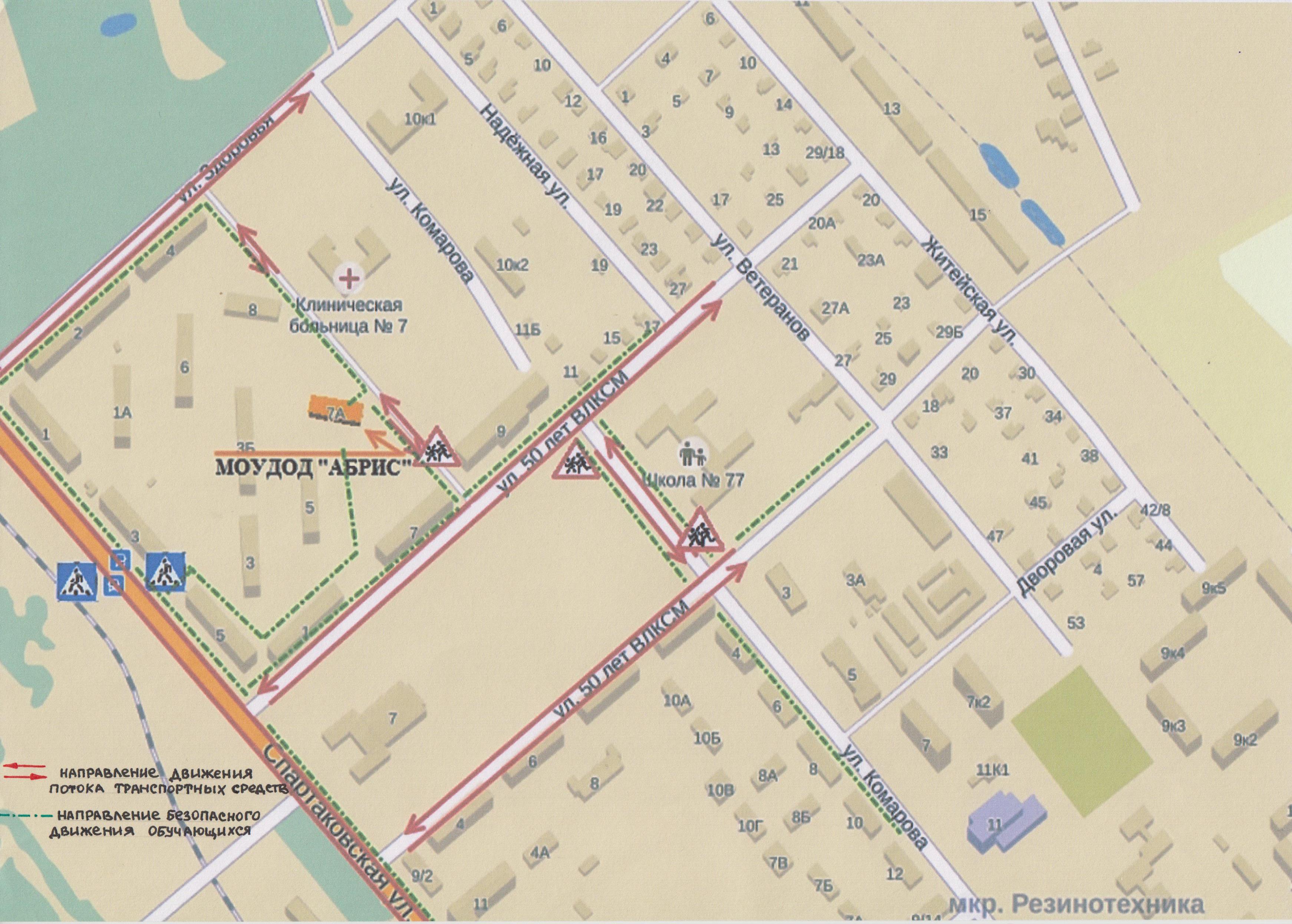                                                                      Приложение 2 к паспорту дорожной безопасности                                                                муниципального образовательного учреждения                                             дополнительного образования детейПояснительная записка к паспорту дорожнойбезопасности муниципального общеобразовательного учреждения1. Паспорт дорожной безопасности муниципального образовательного учреждения дополнительного образования детей (далее – Паспорт) предназначен для отображения информации о муниципальном образовательном учреждении дополнительного образования детей станция детского и юношеского туризма и экскурсий «Абрис» (далее – МОУДОД СДЮТ и Эк «Абрис» с точки зрения обеспечения безопасности обучающихся на этапах их перемещения «дом – МОУДОД СДЮТ и Эк «Абрис» – дом», для использования педагогическим составом и сотрудниками Госавтоинспекции в работе по разъяснению безопасного передвижения и поведения обучающихся на улично-дорожной сети вблизи МОУДОД СДЮТ и Эк «Абрис»  и на маршруте «МОУДОД СДЮТ и Эк «Абрис»  – дом», для подготовки мероприятий по предупреждению детского дорожно-транспортного травматизма.Паспорт ведется ответственным сотрудником муниципального образовательного учреждения дополнительного образования детей совместно с сотрудниками отдела ГИБДД УМВД России по городу Ярославлю, которые оказывают помощь в разработке Паспорта, а также при внесении необходимых изменений в отдельные разделы Паспорта (схемы, перечни мероприятий по предупреждению ДТП с участием обучающихся). Сотрудники отдела ГИБДД УМВД России по городу Ярославлю в рамках консультаций предоставляют образовательным учреждениям предварительно проработанную (с обозначением пешеходных переходов, дорожных знаков и др.) план-схему района расположения ОУ. Полученная схема дорабатывается, обозначаются пути движения транспортных средств и обучающихся в/из образовательного учреждения, и переноситься в Паспорт ответственными сотрудниками образовательных учреждений.Оригинал Паспорта хранится в МОУДОД СДЮТ и Эк «Абрис», копия - в контрольно-наблюдательном деле в подразделении ГИБДД УМВД России по городу Ярославлю.«УТВЕРЖДАЮ»Директор муниципального образовательного учреждения дополнительного образования детей станция детского и юношеского туризма и экскурсий «Абрис»_____________________А.А. Костров«      »  августа .«СОГЛАСОВАНО»Главный государственный инспекторбезопасности дорожного движениягорода Ярославля___________________А.К.Иереев«СОГЛАСОВАНО» Директор департамента образованиямэрии города Ярославля______________________ А.И.Ченцова